Visitasforedrag i Vinje søndag 12. mai 2019 Kjære kyrkjelydar!Nåde være med dere og fred fra Gud vår Far og Herren Jesus Kristus.Det har vært en hektisk og spennende uke i Vinje. Jeg har lært mye, blitt inspirert og sett ansatte og frivillige som vekker og nærer det kristne liv i Grungedal, Rauland, Øyfjell og Vinje og Nesland sokn.Ett bestemt ord vil jeg trekke frem etter besøket, det er: gjestfrihet! Alle steder vi har kommet til har vi møtt åpne dører og varme mennesker. Du vet du er i Vinje når det skjuler seg en fire-retters luksusmiddag bak ordet «arbeidslunsj» med kommunen.Det viktigste jeg vil si til dere i dag er takk! Takk for at nettopp dere er en del av kirka, takk for små og store oppgaver dere fyller, takk for de gode fellesskapene der evangeliet om den oppstandne Kristus blir forkynt i glede og sorg. En visitas er en kombinasjon av forberedelser, hektiske visitasdager og et viktig etterarbeid. Vi begynner med forberedelsene:Før visitasen har dere utarbeidet en flott visitasmelding. Det gledet meg å lese om gode relasjoner til kommunen, skolene og kulturlivet. I tillegg har prost Asgeir Sele gjennomført kontorvisitas og det er laget en rapport om kirkene og kirkegårdene i Vinje. Det viktigste forarbeidet har imidlertid vært utarbeidelsen av det imponerende visitasprogrammet.Samarbeid med kommune, barnehage og skoleMøtet med kommunen var selvsagt mer enn det fantastiske måltidet, men maten kan være et bilde på de gode relasjonene mellom kirke og kommune. Slike relasjoner må vi aldri ta for gitt, derfor var det viktig for meg å takke politikerne og administrasjonen for den nære dialogen og de åpne dørene. Vi hadde samtaler om hvordan vi sammen kan gjøre Vinje til et enda bedre sted å bo. Kommunen kan ikke gjøre alt arbeid alene, og blant annet Den norske kirke kan bidra med sine ansatte og frivillige medarbeidere. Jeg takket for støtten til prostidiakonens viktige arbeid, vi samtalte om skole-kirke-samarbeid og om kirkekontorets flytting til nye lokaler. I tillegg fikk vi se tegninger av det som skal bli en universell tilgang til Vinje kyrkje. Det gleder meg at samarbeidet om slike løft fungerer godt, og at dere planlegger nye investeringer som maling av kirkebyggene i tiden som kommer. Det var en opplevelse å besøke barnehagen på Øyfjell, Rauland skole og ungdomsskolene. Også dette samarbeidet fremstår som svært god i Vinje. Jeg legger merke til at de kirkelig ansatte kjenner lærerne og elevene, det er ingen selvfølge. Samtalene på Verdi-seminarene jeg var med på vitner om at barn- og unge i Vinje er opptatt av å prate om etiske dilemmaer og eksistensielle spørsmål. Derfor er det godt å se at skolen og kirka jobber sammen for at elevene kan nå sine kompetansemål.I tillegg fikk vi oppleve en aktualisering av Den barmhjertige samaritan på mellomtrinnet. Barna hadde lært bibeltekstene utenat. I tillegg fikk vi presentert Den barmhjertige samaritan anno 2019. Dette var stor scenekunst som kombinerte humor og alvor på en forbilledlig måte. Tusen takk! Det viktigste med et skole-kirkesamarbeid er at de gode relasjonene utnyttes til det beste for elevene. Jeg ser at dette skjer her i Vinje, samtidig vil jeg utfordre dere til å bekrefte det gode samarbeidet ved å lage en enkel, lokal skole-kirkeplan.Ansatte, råd og frivilligePå tirsdag hadde vi kveldsmat med soknerådene. Møtene med rådene er av det viktigste som skjer under en visitas. Rådene er på mange måter «hjernen» i menighetene, og jeg fikk møte engasjerte, reflekterte og varme rådsmedlemmer som kirkene i Vinje er helt avhengig av. Det er flere som ikke tar gjenvalg til høsten. Til dere vil jeg si: tusen takk for den viktige jobben dere har gjort! Dere kan tre ut av rådet med god samvittighet og dere skal være stolte av alt dere har vært med på. Til dere som tar gjenvalg, og til dere som står på liste for første gang, vil jeg si: lykke til! Tusen takk for at dere melder dere til tjeneste for å vekke og nære det kristne liv i Vinje. Vi skal tenke høyt om rådsarbeidet: det er her kirkens aktivitet skal forankres!Møtene jeg har hatt med den dyktige og engasjerte staben gjør meg takknemlig. Kirkene og kirkegårdene er velholdte, noe vi ikke minst kan takke kirketjenerne for. Kirkemusikken holder et høyt faglig nivå. Kontoret er godt ledet og de vigslede medarbeiderne forkynner evangeliet i ord og handling.Samtidig er det noen utfordringer også i Vinje, som det er alle steder. Det er en utfordring med vakanse i trosopplæringsstillingen, og vi har hatt flere samtaler om organiseringen av prestetjenesten. Det siste skal evalueres med Tokke og prosten nå i juni, og jeg er trygg på at dere sammen kommer frem til en god løsning. Det jeg vil oppfordre dere til er å fortsette den konstruktive, åpne og ærlige samtalen om tematikken. Når det gjelder trosopplæringen, har dere et godt planarbeid og solide råd og ansatte som kan legge forholdene til rette for den som skal ta over arbeidsoppgavene.Dere har gode frivillige medarbeidere som menighetene er helt avhengig av. I årene som kommer vil Den norske kirke trenge enda flere frivillige. Også i Vinje vil en av de fremste oppgavene til ansatte og rådene være å engasjere frivillige. Frivillige som blant annet kan bidra inn mot gudstjenestelivet, med små og store oppgaver. Den fremste oppgaven for ansatte, rådsmedlemmer og frivillige over hele landet, er kanskje det å komme til kirke. På landsbasis synker statistikken, og i Agder og Telemark har vi et mål om at flere kommer til kirke på søndager.Musikk, kultur og diakoniTirsdag kveld var det barnas kveldsbøn i Grunge kyrkje. Her imponerte barn og unge med sang og lesninger, og da tenkte jeg: så flott at flere generasjoner er synlige i gudstjenestelivet. Jeg er sikker på at det i denne gjengen kan finnes noen fremtidige kirkemusikere, diakoner, kirketjenere, trosopplærere eller prester. Dere har så flotte og dyktige unge i kommunen som dere må heie frem, og vi som kirke skal være frimodige til å si: har du tenkt på muligheten for å jobbe i kirka?På onsdag hadde vi andakter ved Rauland omsorgssenter og Vinje sjukeheim. Jeg fikk høre prestene forkynne evangeliet til oppbyggelse for oss alle, jeg fikk høre flott sang og musikk ved Vaida og Robertas Lamsodis, og jeg fikk oppleve kirkens diakoni i praksis. Diakonien er sentral for hele vår kirke, den er et felles ansvar for frivillige, råd og ansatte. Samtidig har vi en viktig prostidiakon-stilling i området som binder kirke og helsevesen enda tettere sammen. På Helseheimen onsdag åpnet jeg et Stille rom som ansatte og beboere kan benytte, og vi samtalte om det å legge til rette for beboernes eksistensielle og åndelige behov. Tro er viktig for mange, ikke minst for de som bor på institusjon. Det er mange gode samtaler mellom ansatte og beboere om disse temaene, men en ansatt uttrykte det så fint: «Og så ringer vi Eilev!». Akkurat sånn skal diakonien være, et tilbud som blir etterspurt fordi den utgjør en forskjell!Jeg trenger ikke å fortelle dere at Vinje er en ledende kultur-kommune. Det holder å nevne etternavn som Vesaas, Vinje, Vaa, Bratland og Nordstoga. Derfor var det viktig for meg å besøke Raulandakademiet der vi ble tatt imot med folkemusikk fra to av de dyktige studentene, og der vi fikk høre om det imponerende faglige arbeidet innen tradisjonskunst og folkemusikk. Her er det mange berøringspunkt til vår kulturåpne folkekirke. Samarbeidet gleder meg, og jeg vil oppmuntre til fremtidige samarbeidsprosjekt innen musikk- og kunstfeltet. På selve frigjøringsdagen 8. mai arrangerte kirka og kommunen kulturkveld i Vinjehuset. For en kveld det ble! Veteraner fikk sine fortjente medaljer, vi fikk høre flotte musikkinnslag og foredrag til ettertanke og inspirasjon. Professor Torleiv Austad fortalte om «Kyrkja sin motstandskamp i Noreg» og Bjørn Sandvik om motstandskampen i Vinje. Begge to kombinerte faglig sterke innlegg med personlige historier, og jeg lærte mye om den modige kampen mot okkupasjonen i området. Det var sterkt å høre. Mange betalte en høy pris, det skal vi som lever i fredstid være ydmykt takknemlige for. Vi kan være stolte av hvordan kirka kjempet for landet i tråd med kirkas budskap. Vår kirke kan ikke unngå å være opptatt av fred, og jeg fikk anledning til å løfte blikket fremover. Også i vår tid er det krefter vi må kjempe imot. Fascistiske retninger er på fremmarsj, og flere andre tankesystemer angriper og snakker ned menneskeverdet. Det er farlig. Den som nedskriver menneskeverdet, baner vei for fiendeskap og konflikt. Menneskeverdet er gitt av Gud og det må vernes og holdes høyt.Kulturkvelden var viktig i seg selv, men den er også et eksempel etter mitt hjerte: der kirke, kommune og kulturliv får til mer sammen enn vi makter alene. Jeg skal fortelle om dette arrangementet andre steder jeg kommer til, som et eksempel til etterfølgelse. Og jeg håper å oppleve flere slike arrangement i Vinje. På torsdag besøkte vi det kommende Vinjesenteret på Vinjar. Solveig Prestegård og Gaute Øvereng fortalte om planene for senteret og vi snakket om det fremtidige samarbeidet. Vi har som kommende naboer allerede mange gode idéer, det er bare å glede seg! ReligionsdialogVisitasen startet med besøk i verdens første nynorske muslimske forsamlingshus som ligger på Åmot. Vi ble tatt hjertelig imot av Hassen Loyar Samahle (Hassan) og flere andre, og vi hadde gode samtaler om inkludering, om tro og om samarbeid med skole og lokalsamfunn. Under samtalen kjente jeg på det gode vennskapet mellom oss som troende. Det er krefter i Europa som ønsker å skape motsetninger mellom kristendom og islam. Da er det godt å se til Vinje som i lang tid har drevet et systematisk og godt inkluderingsarbeid, og det er godt å høre våre muslimske venner si at de stolte av å bo i Vinje.  «Jeg håper at kirken blir en døråpner for oss», uttrykte Hassen, og jeg vil si: våre nye landsmenn er en berikelse for landet, vi har mye å lære av de som har en annen tro eller kommer fra en annen kultur. Det gleder meg å se båndene mellom kirka og det muslimske forsamlingshuset!Oppsummering og utfordringEn visitas er ikke over når jeg drar, på en måte er det nå det begynner. Vi har opplevd mye sammen disse innholdsrike dagene, og jeg har behov både for å bekrefte alt dere får til og oppmuntre til særlig videre arbeid med:Hele bispedømmet arbeider nå med å øke antall gudstjenestedeltakere. Jeg utfordrer dere til å prioritere dette arbeidet også i Vinje, og jeg oppmuntrer ansatte, rådsmedlemmer og frivillige til å gå foran som gode eksempler.Menighetene har valgt litt ulik modell for trosopplæringen, og hos flere av dere er det nå en vakanseperiode. Arbeid aktivt for at trosopplæringen får den nødvendige kirkelige betjening. Fortsett det gode arbeidet med «Ønsket og elsket» også når det kommer ny ungdomsprest.Jeg vil utfordre staben og rådene til å starte evalueringen av organiseringen av prestetjenesten i Tokke og Vinje. Arbeid aktivt for å styrke vi-følelsen i staben og legg til rette for økt samarbeid mellom yrkesgruppene. Se også på hvordan studentene på Akademiet kan få den nødvendige kirkelige betjening.Diakonien er svært godt utbygd i Vinje. Arbeid for at diakonien i enda større grad blir en del av menighetslivet.Let etter muligheter for å rekruttere frivillige til små og store oppgaver. De frivillige vil bli enda viktigere i fremtidens kirke. Se også på mulighetene for å øke fokuset på givertjenesten, gjerne i dialog med prosjektleder Tore Gullaksen på bispedømmekontoret.Tenk strategisk rundt hvilke muligheter som oppstår med nye kontorlokaler, inkludert hvordan dere kan utnytte at dere får større plass.Det drives mye godt skole-kirke-samarbeid i Vinje. Jeg vil utfordrer dere til å ta kontakt med skolene for å lage lokale kirke-skoleplaner.Fortsett den gode dialogen med den muslimske forsamlingen i kommunen, og arbeid aktivt for at kirken også i fremtiden bidrar positivt til inkludering, samarbeid og religionsdialog.Visitasen har vært preget av åpne dører, vi har hatt mange samtaler om fremtidige samarbeidsprosjekt. Jeg utfordrer dere å være frimodige der invitasjonene foreligger:Tenk kreativt rundt hvordan dere kan samarbeide med kulturlivet i kommunen, arbeid aktivt med kulturarrangement i kirkens regi. Fortsett dialogen med kommunen angående den kirkelige betjeningen av hyttefolket.Ta initiativ til å fortsette den gode dialogen med Akademiet og Vinjesenteret.AVSLUTNING Jeg drar fra visitasen fylt med takk, og jeg hilser dere med Paulus sine ord til menigheten i Tessaloniki: «Vi takker alltid Gud for dere alle når vi husker på dere i våre bønner. For vår Gud og Fars ansikt husker vi stadig på hvordan dere er virksomme i tro, arbeider i kjærlighet og holder ut i håp til vår Herre Jesus Kristus.»Agder og Telemark bispestol 12. mai 2019Stein Reinertsen, biskop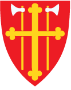 DEN NORSKE KIRKE